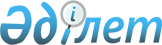 О назначении Имашева Б. М. Председателем Центральной избирательной комиссии Республики КазахстанУказ Президента Республики Казахстан от 13 сентября 2016 года № 327      Назначить Имашева Берика Мажитовича Председателем Центральной избирательной комиссии Республики Казахстан.      Президент

      Республики Казахстан                    Н. НАЗАРБАЕВ
					© 2012. РГП на ПХВ «Институт законодательства и правовой информации Республики Казахстан» Министерства юстиции Республики Казахстан
				